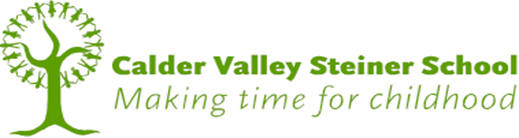 SIS Report Summary and Action PlanAs you will be aware we were visited on 15-17 May by the School Inspection Service with the report published in early June.	The inspection identified a number of areas that do not meet the regulatory required standards and assessed that the quality and effectiveness of education provided was not good enough.The inspection team highlighted that the split site working on the St Johns and Brierley sites had provided significant challenge to the school as has the extension of the age range. The inspectors also highlighted that the school trustees have not had the expertise to provide the required levels of challenge and support to the school.The specific areas identified in the report and actions taken and planned to address them are summarised belowLeadership Issue - the required leadership and management skills and expertise needs to be in place to ensure the school meets Independent School Standards and actively promotes the wellbeing of pupilsActions taken and planned - a new trustee has been appointed with specific expertise and experience in improving organisational performance. Additional external expertise from an experienced head teacher is also in place to support teaching staff. The Trustees are looking at what changes are needed to improve aspects of organisation and decision making in the school, in particular, making sure there is a strong voice for the children, parents and staff.School building and premisesIssues - the inspectors identified that the split site was providing significant difficulties for parents and staff and that works were needed to ensure provision of required changing and toilet facilities Actions taken and planned - we are still waiting for the decision for the Council in relation to securing the full Brierley site for single site for the school.  Building works are planned for August to undertake immediate improvements requiredCurriculum and teaching Issues - the inspectors identified that more focus was needed on ensuring each childs educational needs were identified, that all lessons met pupils needs, pupils progress tracking was improved and that the needs of our older learners in relation to careers advice was improved Actions taken and planned - teaching staff have been working with other local Steiner schools and an experienced head teacher to ensuring pupil assessments, education provision and progress tracking is improved.  This work will continue into next academic year.Safeguarding Issues - the inspectors identified that we needed to improve our safeguarding policy and needed to ensure all staff undertake the required training. Two key areas identified for improvement were Prevent and Online safety Actions taken and planned - all areas identified in the report have been completed.  One change that needs to be maintained is the sending out of alerts to all patents; this is a core regulatory requirement that the school has to maintain to maintain registration Final summaryThe Trustees would like to express our sincere thanks to all the children, parents and staff for their continued support and hard work during our schools development.Many of the areas identified by the inspection were areas that needed to be improved and the inspection process has helped us to have a clear focus on making the changes that were needed. We will provide regular updates to share progress.As a school we are committed to providing a quality education for your children and we want to assure you that we are addressing all the areas of concern that have been raised by this inspection. We plan to have addressed all areas of concern within this report by the Autumn term so we are prepared for the next Inspection which is likely to be pre-Christmas 2017.If you would like to further discuss any of the issues raised please do not hesitate to contact us directly.With thanks from the Trustees